     ހައްދުންމަތީ މުންޑޫ ކައުންސިލްގެ އިދާރާ	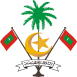 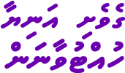 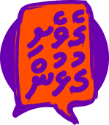         ލ.މުންޑޫ ދިވެހިރާއްޖެލ.މުންޑޫ ކައުންސިލްގެ ވަޒީފާއަށް އެދޭ ފޯމު---------------------------------------------------------------------------------------------------------------------------------------------ފޯމު ފުރުމުގައި އަދި ހުށަހެޅުމުގައި ސަމާލުކަންދޭންވީ ކަންތައްތައް:ފޯމު ފުރިހަމަކޮށްފައި ހުންނަންވާނީ ރީތިކޮށް ކިޔަން އެނގޭގޮތަށް ކަޅު ނުވަތަ ނޫކުލައިގެ ގަލަމަކުންނެވެ.އެދޭ ވަޒީފާއާ ބެހޭ މަޢުލޫމާތުއެދޭ ވަޒީފާއާ ބެހޭ މަޢުލޫމާތުއެދޭ ވަޒީފާއާ ބެހޭ މަޢުލޫމާތުއެދޭ ވަޒީފާއާ ބެހޭ މަޢުލޫމާތުމަޤާމުގެ ނަން:އިޢުލާން ނަންބަރު:މަޤާމުގެ ރޭންކު:ސެކްޝަން:ވަޒީފާ އޮތް އޮފީސް/ތަން:ވަޒީފާއަށް އެދޭ ފަރާތުގެ މަޢުލޫމާތުވަޒީފާއަށް އެދޭ ފަރާތުގެ މަޢުލޫމާތުވަޒީފާއަށް އެދޭ ފަރާތުގެ މަޢުލޫމާތުވަޒީފާއަށް އެދޭ ފަރާތުގެ މަޢުލޫމާތުފުރިހަމަ ނަން:ދާއިމީ އެޑްރެސް:ދިރިއުޅޭ އެޑްރެސް:ފޯނު ނަންބަރު:ދރއ. ކާޑު ނަންބަރު:އީ-މެއިލް އެޑްރެސް:މިހާރު ވަޒީފާއެއް އަދާކުރާނަމަ އަދާކުރާ ވަޒީފާ:މިހާރު ވަޒީފާއެއް އަދާކުރާނަމަ އަދާކުރާ ވަޒީފާ:މިހާރު ވަޒީފާއެއް އަދާކުރާނަމަ އަދާކުރާ ވަޒީފާ:މިހާރު ވަޒީފާއެއް އަދާކުރާނަމަ އަދާކުރާ ވަޒީފާ:ވަޒީފާ އަދާކުރާ ތަން: ވަޒީފާ އަދާކުރާ ތަން: ވަޒީފާ އަދާކުރާ ތަން: ވަޒީފާ އަދާކުރާ ތަން: ވަޒީފާއަށް އެދި ހުށަހަޅާ ހުރިހާ ލިޔުންތައް ބަޔާންކުރާ ޗެކްލިސްޓު (ހުށަހަޅަންޖެހޭ ކަމަށް އިޢުލާނުގައި ބަޔާންކުރާ ލިޔުންތަކުގެ ތެރެއިން އެޕްލިކޭޝަނާއެކީ ހުށަހަޅާ ހުރިހާ ލިޔުންތައް މި ބައިގައި ލިސްޓުކުރާށެވެ.)ވަޒީފާއަށް އެދި ހުށަހަޅާ ހުރިހާ ލިޔުންތައް ބަޔާންކުރާ ޗެކްލިސްޓު (ހުށަހަޅަންޖެހޭ ކަމަށް އިޢުލާނުގައި ބަޔާންކުރާ ލިޔުންތަކުގެ ތެރެއިން އެޕްލިކޭޝަނާއެކީ ހުށަހަޅާ ހުރިހާ ލިޔުންތައް މި ބައިގައި ލިސްޓުކުރާށެވެ.)ވަޒީފާއަށް އެދި ހުށަހަޅާ ހުރިހާ ލިޔުންތައް ބަޔާންކުރާ ޗެކްލިސްޓު (ހުށަހަޅަންޖެހޭ ކަމަށް އިޢުލާނުގައި ބަޔާންކުރާ ލިޔުންތަކުގެ ތެރެއިން އެޕްލިކޭޝަނާއެކީ ހުށަހަޅާ ހުރިހާ ލިޔުންތައް މި ބައިގައި ލިސްޓުކުރާށެވެ.)ވަޒީފާއަށް އެދި ހުށަހަޅާ ހުރިހާ ލިޔުންތައް ބަޔާންކުރާ ޗެކްލިސްޓު (ހުށަހަޅަންޖެހޭ ކަމަށް އިޢުލާނުގައި ބަޔާންކުރާ ލިޔުންތަކުގެ ތެރެއިން އެޕްލިކޭޝަނާއެކީ ހުށަހަޅާ ހުރިހާ ލިޔުންތައް މި ބައިގައި ލިސްޓުކުރާށެވެ.)އިދާރާއަށް ލިބިފައިޞަފްޙާގެ އަދަދުހުށަހަޅާ ލިޔުމުގެ ތަފްޞީލު#ވަޒީފާއަށް އެދޭ ފަރާތުގެ ވަނަވަރު (ސީވީ)1ދިވެހި ރައްޔިތެއްކަން އަންގައިދޭ ކާޑުގެ ކޮޕީ23456މި ފޯމުގައި އަޅުގަނޑު ދީފައިވާ މަޢުލޫމާތަކީ، ތެދު މަޢުލޫމާތެވެ. މި ފޯމުގައިވާ މަޢުލޫމާތު އަދި ފޯމާއެކު ހުށަހަޅާ ލިޔެކިޔުންތައް ތެދުނޫން ކަމަށް ސާބިތުވެއްޖެ ނަމަ، މި ފޯމު ބާޠިލުކުރުމާއެކު މި ފޯމުގައިވާ މަޢުލޫމާތުގެ މައްޗަށް ބުރަވެ، ނިންމާފައިވާ ނިންމުން ވެސް ބާޠިލުކުރެވޭނެއެވެ. އަދި ދޮގު މަޢުލޫމާތު ދީފައިވާ މައްސަލައާ ގުޅިގެން ޤާނޫނީގޮތުން އަޅަންޖެހޭ ފިޔަވަޅު އެޅުމަށް ކަމާބެހޭ ފަރާތަށް ފޮނުވޭނެއެވެ.މި ފޯމުގައި އަޅުގަނޑު ދީފައިވާ މަޢުލޫމާތަކީ، ތެދު މަޢުލޫމާތެވެ. މި ފޯމުގައިވާ މަޢުލޫމާތު އަދި ފޯމާއެކު ހުށަހަޅާ ލިޔެކިޔުންތައް ތެދުނޫން ކަމަށް ސާބިތުވެއްޖެ ނަމަ، މި ފޯމު ބާޠިލުކުރުމާއެކު މި ފޯމުގައިވާ މަޢުލޫމާތުގެ މައްޗަށް ބުރަވެ، ނިންމާފައިވާ ނިންމުން ވެސް ބާޠިލުކުރެވޭނެއެވެ. އަދި ދޮގު މަޢުލޫމާތު ދީފައިވާ މައްސަލައާ ގުޅިގެން ޤާނޫނީގޮތުން އަޅަންޖެހޭ ފިޔަވަޅު އެޅުމަށް ކަމާބެހޭ ފަރާތަށް ފޮނުވޭނެއެވެ.މި ފޯމުގައި އަޅުގަނޑު ދީފައިވާ މަޢުލޫމާތަކީ، ތެދު މަޢުލޫމާތެވެ. މި ފޯމުގައިވާ މަޢުލޫމާތު އަދި ފޯމާއެކު ހުށަހަޅާ ލިޔެކިޔުންތައް ތެދުނޫން ކަމަށް ސާބިތުވެއްޖެ ނަމަ، މި ފޯމު ބާޠިލުކުރުމާއެކު މި ފޯމުގައިވާ މަޢުލޫމާތުގެ މައްޗަށް ބުރަވެ، ނިންމާފައިވާ ނިންމުން ވެސް ބާޠިލުކުރެވޭނެއެވެ. އަދި ދޮގު މަޢުލޫމާތު ދީފައިވާ މައްސަލައާ ގުޅިގެން ޤާނޫނީގޮތުން އަޅަންޖެހޭ ފިޔަވަޅު އެޅުމަށް ކަމާބެހޭ ފަރާތަށް ފޮނުވޭނެއެވެ.މި ފޯމުގައި އަޅުގަނޑު ދީފައިވާ މަޢުލޫމާތަކީ، ތެދު މަޢުލޫމާތެވެ. މި ފޯމުގައިވާ މަޢުލޫމާތު އަދި ފޯމާއެކު ހުށަހަޅާ ލިޔެކިޔުންތައް ތެދުނޫން ކަމަށް ސާބިތުވެއްޖެ ނަމަ، މި ފޯމު ބާޠިލުކުރުމާއެކު މި ފޯމުގައިވާ މަޢުލޫމާތުގެ މައްޗަށް ބުރަވެ، ނިންމާފައިވާ ނިންމުން ވެސް ބާޠިލުކުރެވޭނެއެވެ. އަދި ދޮގު މަޢުލޫމާތު ދީފައިވާ މައްސަލައާ ގުޅިގެން ޤާނޫނީގޮތުން އަޅަންޖެހޭ ފިޔަވަޅު އެޅުމަށް ކަމާބެހޭ ފަރާތަށް ފޮނުވޭނެއެވެ.ތާރީޚު:ވަޒީފާއަށް އެދޭ ފަރާތުގެ ސޮއި:އިދާރާގެ ބޭނުމަށްއިދާރާގެ ބޭނުމަށްފޯމު ބަލައިގަތް ގަޑި:ފޯމު އޮފީހަށް ބަލައިގަތް ފަރާތުގެ ނަން:ސޮއި:ފޯމު ބަލައިގަތް ތާރީޚު:ވަޒީފާއަށް އެދި ހުށަހަޅާ ފަރާތަށް ދޫކުރާ ސްލިޕްވަޒީފާއަށް އެދި ހުށަހަޅާ ފަރާތަށް ދޫކުރާ ސްލިޕްވަޒީފާއަށް އެދި ހުށަހަޅާ ފަރާތަށް ދޫކުރާ ސްލިޕްވަޒީފާއަށް އެދި ހުށަހަޅާފައިވާ އެޕްލިކޭޝަން ފޯމުގެ 4 ވަނަ ނަންބަރުގައި ލިސްޓުކޮށް އިދާރާއަށް ލިބިފައިވާކަމަށް ފާހަގަކޮށްފައިވާ ހުރިހާ ލިޔުންތައް އެޕްލިކޭޝަން ފޯމާއެކީ އިދާރާއަށް ވަނީ ލިބިފައެވެ. ވަޒީފާއަށް އެދި ހުށަހަޅާފައިވާ އެޕްލިކޭޝަން ފޯމުގެ 4 ވަނަ ނަންބަރުގައި ލިސްޓުކޮށް އިދާރާއަށް ލިބިފައިވާކަމަށް ފާހަގަކޮށްފައިވާ ހުރިހާ ލިޔުންތައް އެޕްލިކޭޝަން ފޯމާއެކީ އިދާރާއަށް ވަނީ ލިބިފައެވެ. ވަޒީފާއަށް އެދި ހުށަހަޅާފައިވާ އެޕްލިކޭޝަން ފޯމުގެ 4 ވަނަ ނަންބަރުގައި ލިސްޓުކޮށް އިދާރާއަށް ލިބިފައިވާކަމަށް ފާހަގަކޮށްފައިވާ ހުރިހާ ލިޔުންތައް އެޕްލިކޭޝަން ފޯމާއެކީ އިދާރާއަށް ވަނީ ލިބިފައެވެ. އެދޭ މަޤާމު: ވަޒީފާއަށް އެދި ހުށަހަޅާ ފަރާތުގެ ނަން:ވަޒީފާއަށް އެދި ހުށަހަޅާ ފަރާތުގެ ނަން:އިޢުލާން ނަންބަރު: އިޢުލާން ނަންބަރު: އިޢުލާން ނަންބަރު: ވަޒީފާއަށް އެދި ފޯމު ހުށަހެޅި އިދާރާގެ ނަން:ވަޒީފާއަށް އެދި ފޯމު ހުށަހެޅި އިދާރާގެ ނަން:ވަޒީފާއަށް އެދި ފޯމު ހުށަހެޅި އިދާރާގެ ނަން:ކެންޑިޑޭޓުގެ ކޯޑު ނަންބަރު:ކެންޑިޑޭޓުގެ ކޯޑު ނަންބަރު:ކެންޑިޑޭޓުގެ ކޯޑު ނަންބަރު:ސޮއި: ފޯމު އޮފީހަށް ބަލައިގަތް ފަރާތުގެ ނަން:ފޯމު އޮފީހަށް ބަލައިގަތް ފަރާތުގެ ނަން:އިދާރާގެ ރަސްމީ ތައްގަނޑު: ގަޑި: ފޯމު ބަލައިގަތް ތާރީޚު: